Dr. Jirko Krauß: Freier Dialogpartner für Philosophische Praxis & Mediation. Er arbeitet mit Einzelpersonen, Gruppen und Organisationen an existenziellen und gesellschaftlichen Themen. Außerdem freiberuflicher Hochschuldozent an verschiedenen Universitäten, Hochschulen und Akademien. Seine Schwerpunkte liegen in der Philosophischen Praxis (Dialog, Haltung, Transformation, Wahrheitspraxen, Leiblichkeit), der Ethik (Lebenskunst, Führungs- und Unternehmensethik) und der Sozialphilosophie (kritische Freiheit, Resonanz) sowie der Mediationsforschung. Initiator und Mitgründer des Transformatorenwerks Leipzig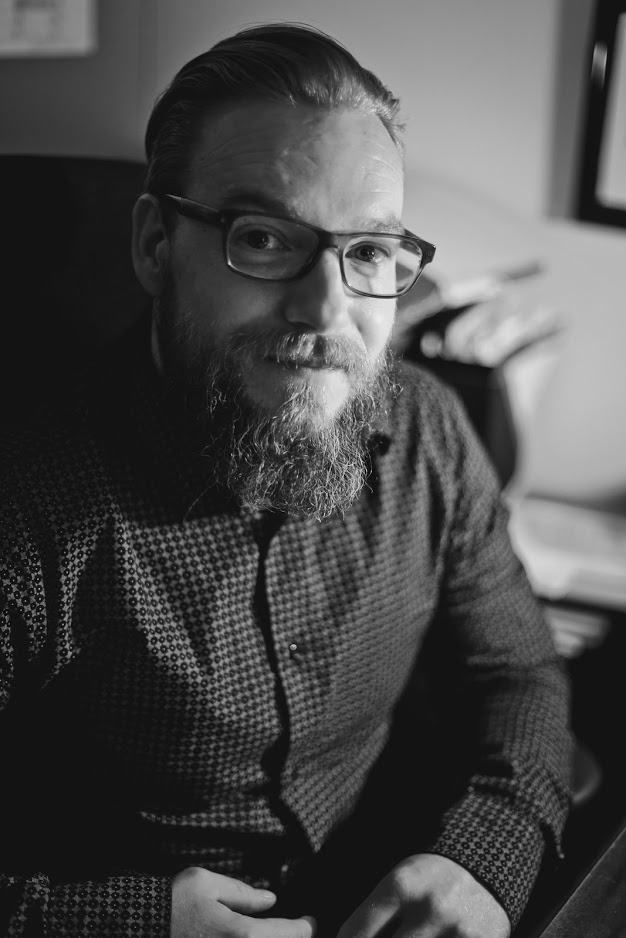 